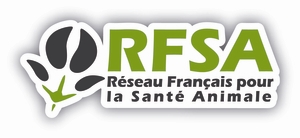 COPIL du RFSA du 15 mars 2023 de 10h à 12h30 (réunion suivie d’un buffet)
(au SIMV – 11 rue des Messageries – 75010 PARIS)Projet d’Ordre du jourAdoption du dernier compte-rendu du 25 novembre 2022 - TousAdoption de l’Ordre du Jour - TousPoint sur les actions : Secrétaires 10.00 - Sujets d’actualité :GT Résistance aux antiparasitaires chez les animaux d'élevageRéunion du 25/05/2023 – Congrès SNGTVGT Antiparasitaires Animaux de compagnie et EnvironnementCréation du groupe (Jacques Guillot)10.30 - GT 4 Partenariats publics-privés de recherche OE JPMRencontres de Recherche en santé animale 2023 – JLH : Intervention Eurasanté et Réseau des SATT invitésPrix Ecoantibio 2023Prix des Sciences du Médicament vétérinaire – Edition 2023Conférence Alliance INRAE-SIMV sur la vaccination (septembre 2023) – programme11.00 - GT 3 Europe JR 	Présentation de l’actualité européenne – JR 11.30 - GT 2 Emergences – NV-PAHGroupe de travail LeptospiroseReprésentation + discussion du réseau Obepine (détection de virus dans eaux usées) par Vincent Maréchal et son équipe 12.00 - GT 1 disponibilité LBActualisation de la cartographie – LBActualité du médicament vétérinaire- FF12.25 Manifestations 2023Conférence RFSA ?Date du prochain copil12.30 Buffet